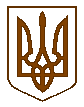 УКРАЇНАБілокриницька   сільська   радаРівненського   району    Рівненської    областіВ И К О Н А В Ч И Й       К О М І Т Е Т  РІШЕННЯвід  14 вересня  2017  року                                                                              № 175                                                                         Про погодження режиму роботи 
магазину «Світанок» в с. Антопіль
Розглянувши заяву гр.  Зосимчука Віктора Вікторовича про погодження режиму роботи магазину продуктів «Світанок»  в с. Антопіль,  з метою впорядкування діяльності підприємств торгівлі та побутового обслуговування населення на території Білокриницької сільської ради, збалансування інтересів суб’єктів підприємництва і споживачів, керуючись п. 4 (б) ст. 30 Закону України «Про місцеве самоврядування в Україні», виконавчий комітет Білокриницької сільської радиВИРІШИВ:Погодити режим роботи магазину продуктів «Світанок», який функціонує в с. Антопіль, вул. Київська, 4В з 08:00 – 20:00 год., щоденно без перерви та вихідних.Суб’єкту господарювання дотримуватись погодженого режиму роботи.Контроль за виконанням даного рішення залишаю за собою.Сільський   голова				                                 	     Т. Гончарук 